PROGRAM EVALUATION AND DEMOGRAPHICS REPORT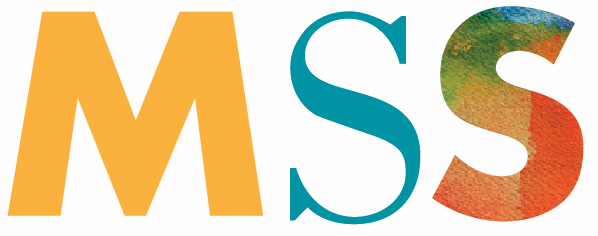 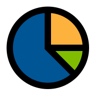 2022A Summary of Outcomes, Results, and ConclusionsTABLE OF CONTENTSSUMMARY AND CONTEXT	3WHO WE SUPPORT	4SATISFACTION	6OUTCOME MEASURES – DT&H PROGRAMS	8OUTCOME MEASURES – EMPLOYMENT PROGRAMS	10OUTCOME MEASURES – ALL PROGRAMS	13“MSS has definitely improved our daughter’s quality of life. We couldn’t be more satisfied!” - ParentSUMMARY AND CONTEXTWe planned 2022 to be our year to ramp up services closer to pre-pandemic levels. Continued outbreaks of COVID-19, while smaller, resulted in lower attendance numbers because of quarantines of staff and persons served. Consequently, our efforts to increase the number of individuals returning to in-person services were delayed, resulting in our struggle to return to our historical level of services. We received 1.7 million dollars in federal provider relief funding and other support foundations that helped offset the gap in revenue during the service ramp-up in 2022. Satisfaction from both persons served and stakeholders remained high. We received many comments in our surveys that were supportive of our services and our nimble response to the challenges brought by the pandemic. Notably, we had 100 more respondents to our Persons-Served Satisfaction Survey than in 2021.The scope and availability of Day and Employment Services in Minnesota continue to evolve, and we are seeing increased complexity with the interaction of the Department of Human Services and the Department of Employment and Economic Development. As people choose to pursue employment, it is becoming common to receive services funded by both departments, in addition to Day Support Services. Our database and tracking systems will need to evolve along with this to ensure that we are collecting data that shows the nuances of the range of different services individuals receive, and accurately measuring various metrics of success.  The demographics of the people we support have largely stayed steady, with the exception of age; the 18-40 demographic has grown for the last four years. Some of this is due to our Pre-Employment Transition Services, which provide work concepts and training to individuals still in school. We saw an increase in staff turnover, but our numbers remain better than our target goal.Our commitment to diversity, equity, inclusion, and belonging (DEIB) work is reflected in our programs. Our staff have worked with our consultants from AMAZEworks both individually and in groups. Through this work, we have seen an increase in learning opportunities that explore topics around cultures, ethnicity, and race.Our 2020–2023 Strategic Plan was revised and re-prioritized due to the effects the pandemic had on our business. It will continue to serve as a “living document” and be revised as needed to stay relevant to our short- and long-term objectives.“I have had such wonderful work experiences while at MSS. The staff really support and help me achieve my goals.” – Person Served WHO WE SUPPORTWHO WE SUPPORTSATISFACTIONIndividuals at MSS, as well as their Support Team members, are surveyed annually about their satisfaction with our services. Survey questions include topics such as safety, accessibility, community involvement, and culture. Respondents have the opportunity to elaborate on their answers, celebrate what is working well, and make suggestions to improve what is not. SATISFACTIONAverage Responses to all Questions in our Satisfaction SurveysHow Could We Improve?Improve staffing levelsOffer more/different activitiesIncrease capacity to support more people. Offer more community and employment opportunities Hire more staff that can speak languages other than EnglishOUTCOME MEASURES – DAY SUPPORT SERVICES PROGRAMS Measures of Effectiveness “I have dealt with MSS staff for over 20 years and have always had positive experience with staff and environment at MSS.” - ParentOUTCOME MEASURES – DAY SUPPORT SERVICES PROGRAMS Measures of Efficiency Measures of Service AccessMeasures of Satisfaction“MSS helps me achieve my goals. They help me plan for the future.” – Person ServedOUTCOME MEASURES – EMPLOYMENT PROGRAMSMeasures of Effectiveness OUTCOME MEASURES – EMPLOYMENT PROGRAMS Measures of EfficiencyMeasures of Service AccessMeasures of Customer SatisfactionOUTCOME MEASURES – EMPLOYMENT PROGRAMS “MSS is my top choice for a day program with the great communication and advocacy and all the supports available.” – Residential ProviderOUTCOME MEASURES – ALL PROGRAMS	Measures of Efficiency Measures of Service Access Measures of Business Function“MSS helps me feel welcome and the people who work there are very understanding and kind.” – Person Served QUESTIONS OR COMMENTS? Contact Director of Quality Assurance, Chris Salter, at csalter@mssmn.orgSurvey Question% of 187 Persons-Served answering “Strongly Agree” or “Agree” to all questions% of 111 Support Team Members answering “Strongly Agree” or “Agree” to all questionsMSS considers what makes me feel happy, fulfilled, and comfortable when they are supporting me.92%96%My culture: including language, ethnicity, religion, sexual orientation, sex/gender identity, socio-economic status, and age, is considered when MSS plans my services.88%89%I have the opportunity to participate in a variety of activities of my choosing.92%94%The things I do at MSS are meaningful to me.*92%95%MSS’s values provide a good fit with the things that I consider important in life.*91%95%The staff I work with encourages and supports my development.*95%96%My life has improved as a result of the services received at MSS.88%95%Overall, I am satisfied with the services I have received at MSS.93%95%MSS gives me opportunities to have control over my environment when possible (where I choose to work, where I choose to eat lunch, who I choose to socialize with, etc. - excluding COVID-19-related restrictions/rules).93%92%The physical environment at MSS supports my goals and needs (for example, does MSS provide spaces for large group activities as well as solitary activities?). 90%92%I am happy with the variety and quality of community activities that MSS provides.87%91%MSS is the most integrated setting in which I can currently be best served.95%93%ObjectiveMeasureData SourceGoal20212022Maximize "Person-centeredness" of Services for Persons Served and Support Team MembersInput of persons served: % of “agree” or “strongly agree” responses to satisfaction survey items “MSS takes into consideration what makes me feel happy, fulfilled, satisfied, and comfortable when providing supports.” And “MSS takes my culture into consideration when planning/implementing services.”.Annual Satisfaction Survey Results compiled by QA Director≥ 95%95%91%Maximize "Person-centeredness" of Services for Persons Served and Support Team MembersInput of Support Team: % of “agree” or “strongly agree” responses to satisfaction survey item “MSS takes into consideration what makes this person feel happy, fulfilled, satisfied, and comfortable when providing supports.” And “MSS takes this person’s culture into consideration when planning/implementing services.”.Annual Satisfaction Survey Results compiled by QA Director≥ 95%93%94%Maximize Achievement of Service Outcomes for Persons ServedMSS Service Coordinator input: % of “made progress” or “maintained” responses to survey assessment re: service outcomes.Service Coordinator Assessment/ Survey≥ 95% 74%80%Maximize Community Involvement for Persons ServedTotal # of all community involvement hours (# of individuals x hours of community involvement).Program Supervisors/tracking document25,000 hrs6,577 hrs10,300 hrsIncrease Internal Community Involvement for Persons Served Total # of only internal community involvement hours (# of persons served that participated x hours of internal community involvement).Program Supervisors/tracking document9,000 hrs1,657 hrs5,231 hrsObjectiveMeasureData SourceGoal20212022Increase Volunteer Hours# of volunteers from the larger community x # of hours spent volunteering with persons served.Volunteer Coordinator/tracking document≥1,800 hrs474 hrs1,792 hrsObjectiveMeasureData SourceGoal20212022Provide access to services in a streamlined manner that meets needs of person and referral sourceParticipants will be admitted into the DSS program & begin services within 30 days of their intake meeting (measured as a %)Leadership Team≥ 90% 89%91%ObjectiveMeasureData SourceGoal20212022Maximize Person Served and Stakeholder SatisfactionPerson Served input: % of “agree” or “strongly agree” responses to all ratable items on the satisfaction survey.Satisfaction Surveys compiled by QA Director≥ 95%94%91%Maximize Person Served and Stakeholder SatisfactionReferral source input: % of “agree” or “strongly agree” responses to all ratable items on the satisfaction survey.Satisfaction Surveys compiled by QA Director≥ 95%96%91%Maximize Person Served and Stakeholder SatisfactionFamily member input: % of “agree” or “strongly agree” responses to all ratable items on the satisfaction survey.Satisfaction Surveys compiled by QA Director≥ 95%91%96%Maximize Person Served and Stakeholder SatisfactionResidential input: % of “agree” or “strongly agree” responses to all ratable items on the satisfaction survey.Satisfaction Surveys compiled by QA Director≥ 95%98%92%Maximize Person Served and Stakeholder SatisfactionOther support team member input: % of “agree” or “strongly agree” responses to all ratable items on the satisfaction survey.Satisfaction Surveys compiled by QA Director≥ 95%100%100%ObjectiveMeasureData SourceGoal20212022Maximize "Person-centeredness" of Services for persons served and Support Team membersInput of persons served: % of “agree” or “strongly agree” responses to satisfaction survey items “MSS takes into consideration what makes me feel happy, fulfilled, satisfied, and comfortable when providing supports.” And “MSS takes my culture into consideration when planning/implementing services.”. Annual Satisfaction Survey Results compiled by QA Director≥ 95%95%92%Maximize "Person-centeredness" of Services for persons served and Support Team membersInput of Support Team: % of “agree” or “strongly agree” responses to satisfaction survey item “MSS takes into consideration what makes this person feel happy, fulfilled, satisfied, and comfortable when providing supports.” And “MSS takes this person’s culture into consideration when planning/implementing services.”.Annual Satisfaction Survey Results compiled by QA Director≥ 95%100%96%Maximize Achievement of Service Outcomes for Persons Served – All Employment ServicesMSS Service Coordinator input: % of “made progress” or “maintained” responses to survey assessment re: service outcomes.Service Coordinator Assessment/Survey≥ 90%83%85%Maximize Achievement of Service Outcomes for Persons Served – Pre-ETSMSS Employment Specialist input: % of students receiving Pre-ETS services who will make progress towards or meet established objectives.Employment Specialist Assessment/Survey80%81%93%Increase Competitive Job Placements for Persons Served# of persons served who secure competitive employment Employment Services Manager/tracking document152027Maximize Work Crew Opportunities for Persons ServedDifference in total annual Work Crew hours.Payroll Specialist/SAGE reportIncrease (hrs)+2,804 hrs+913.75 hrsMaximize Job Retention of Persons Served% of persons served placed in competitive employment who maintain employment for 90 days or more.Employment Services Manager/tracking system85%85%85%Maximize Earnings of Persons ServedAverage hourly wages of individuals who secure competitive employment.Payroll Specialist/SAGE report$19.50$18.87$18.92Maximize Earnings of Persons ServedAverage hourly wages of individuals who secure community-based employment (Supervised Work Crews).Payroll Specialist/SAGE report$15.00$11.69$12.96ObjectiveMeasureData SourceGoal20212022Minimize Time to Job Placement for Persons ServedAverage # of weeks from start of job search to competitive job placement.Employment Services Manager/tracking document12 wks13 wks12wksObjectiveMeasureData SourceGoal20212022Provide access to services in a streamlined manner that meets needs of person and referral sourceParticipants will be admitted into the employment program and begin receiving services within 30 days of their intake meeting.Leadership Team≥ 90% of people start services within 30 days of intake meeting99%98%ObjectiveMeasureData SourceGoal20212022Maximize Persons Served and Stakeholder SatisfactionPerson Served input: % of “agree” or “strongly agree” responses to all ratable items on the satisfaction survey.Satisfaction Surveys compiled by QA Director≥ 95%92%93%Maximize Persons Served and Stakeholder SatisfactionReferral source input: % of “agree” or “strongly agree” responses to all ratable items on the satisfaction survey.Satisfaction Surveys compiled by QA Director≥ 95%94%98%Maximize Persons Served and Stakeholder SatisfactionFamily member input: % of “agree” or “strongly agree” responses to all ratable items on the satisfaction survey.Satisfaction Surveys compiled by QA Director≥ 95%94%99%Maximize Persons Served and Stakeholder SatisfactionResidential input: % of “agree” or “strongly agree” responses to all ratable items on the satisfaction survey.Satisfaction Surveys compiled by QA Director≥ 95%100%82%Maximize Persons Served and Stakeholder SatisfactionOther team member input: % of “agree” or “strongly agree” responses to all ratable items on the satisfaction survey.Satisfaction Surveys compiled by QA Director≥ 95%100%100%Maximize Persons Served and Stakeholder SatisfactionSupported Work Crew Employer input: % of “agree” or “strongly agree” responses to all ratable items on the satisfaction survey.Satisfaction Surveys compiled by QA Director≥ 95%96%100%ObjectiveMeasureData SourceGoal20212022Minimize Staff TurnoverAgency-wide staff turnover (excluding internal transfers and promotions)Director of HR/SAGE report< 45%22%29%Minimize Staff TurnoverDirect Support Professional staff turnover (excluding internal transfers and promotions)Director of HR/SAGE report< 45%25%32%ObjectiveMeasureData SourceGoalProgram20212022Increase staff to increase service access# of staff at each program is measured at year-end.Accounting Supervisor/Year End FinancialsIncrease Service Access by increasing number of staffSt Paul Program14.1815.32Increase staff to increase service access# of staff at each program is measured at year-end.Accounting Supervisor/Year End FinancialsIncrease Service Access by increasing number of staffSt Paul Employment8.629.08Increase staff to increase service access# of staff at each program is measured at year-end.Accounting Supervisor/Year End FinancialsIncrease Service Access by increasing number of staffShoreview6.4111.39Increase staff to increase service access# of staff at each program is measured at year-end.Accounting Supervisor/Year End FinancialsIncrease Service Access by increasing number of staffApple Valley15.1714.44Increase staff to increase service access# of staff at each program is measured at year-end.Accounting Supervisor/Year End FinancialsIncrease Service Access by increasing number of staffBrooklyn Park7.3810.12Increase staff to increase service access# of staff at each program is measured at year-end.Accounting Supervisor/Year End FinancialsIncrease Service Access by increasing number of staffEagan7.9016.56Increase staff to increase service access# of staff at each program is measured at year-end.Accounting Supervisor/Year End FinancialsIncrease Service Access by increasing number of staffOakdale11.4414.46Increase staff to increase service access# of staff at each program is measured at year-end.Accounting Supervisor/Year End FinancialsIncrease Service Access by increasing number of staffVR6.647.26Objective (in priority order)MeasureData SourceGoal20212022Ensure Short Term Financial Viability as a BusinessMaintain liquidity with current ratio (current assets/current liabilities)Accounting Supervisor/financial analysisAt or above 24.114.08Build Cash Reserve for the AgencyCreate cash reserve for Agency to fund capital purchases and unplanned financial needs.Accounting Supervisor/financial analysis2 months of operational expenses ($2,000,000)$1,188,661$1,627,150Fund New Innovation Through Increased Fundraising and Other Partnership Revenue% increase of unrestricted fundraised dollarsAccounting Supervisor/Financial AuditIncrease of 10%Less than 1% decrease ($1,305)Increase 35% $100,206Restore Financial Self Sufficiency for AV, OA Post-PandemicIncrease billable servicesAccounting Supervisor/Financial AuditBreak even:OA-2023AV-2024N/AOA- ($85,377)AV($21,258)Increase Contribution/Grants to support Fresh Eye Gallery OperationsIncrease support by 15% year over yearAccounting Supervisor/Financial Audit$40,000 annuallyN/A$26,693.76